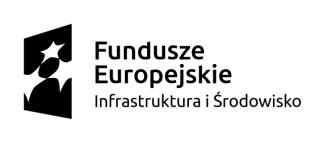 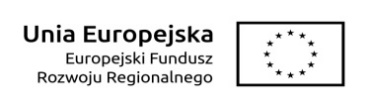 CHECK LISTA 
WYPEŁNIJ DOKUMENT PRZED PRZEKAZANIEM WNIOSKU O PŁATNOŚĆ DO INSTYTUCJI POŚREDNICZĄCEJ (MINISTERSTWO ZDROWIA)DOKONANA PRZEZ BENEFICJENTA WERYFIKACJA PRZYGOTOWANEGO WNIOSKU O PŁATNOŚĆ WPŁYNIE NA SKRÓCENIE CZASU PROWADZENIA KONTROLI 
PRZEZ INSTYTUCJĘ POŚREDNICZĄCĄOBSZAR TEMATYCZNY/PYTANIETAK/
NIE DOTYCZYKONIECZOŚĆ KONSULTACJI Z OPIEKUNEM PROJEKTU DOKUMENT KSIĘGOWY Na dokumencie księgowym (awers lub rewers) został wskazany numer Umowy 
o dofinansowanie.W przypadku, gdy kwota wskazana na dokumencie księgowym nie stanowi 
w całości wydatku kwalifikowalnego, na dokumencie księgowym (rewers 
lub awers) umieszczone zostały informacje o kwocie kwalifikowalnej w ramach projektu, w tym o kwalifikowalnym VAT. Na dokumencie księgowym umieszczony został numer księgowy lub ewidencyjny dokumentu. Na dokumencie księgowym zostało wykazane stwierdzenie sprawdzenia 
i zakwalifikowania dowodu do ujęcia w księgach rachunkowych przez wskazanie miesiąca oraz sposobu ujęcia dowodu w księgach rachunkowych (dekretacja), 
jak również podpis osoby odpowiedzialnej za te wskazania – art. 21 ust. 1 pkt 6 ustawy o rachunkowości. Jeżeli, zgodnie z art. 21 ust. 1a pkt 2 ustawy 
o rachunkowości, zaniechano zamieszczenia powyższych danych na dowodzie, przekazane zostały wydruki z dekretów ksiąg rachunkowych prowadzonych komputerowo. OPIS DOKUMENTU KSIĘGOWEGOOpis dokumentu księgowego zawiera:numer dowodu księgowego (awers dokumentu),numer Umowy o dofinansowanie,wskazanie formy wyboru Wykonawcy (np. przetarg nieograniczony, zasada konkurencyjności, rozeznanie rynku, ogłoszenie rekrutacyjne umieszczone w Biuletynie Informacji Publicznej),numer i/lub datę protokołu odbioru przedmiotu umowy 
z Wykonawcą,w przypadku deklarowania jako wydatek kwalifikowalny kosztu zakupu środków trwałych, numer pozycji, pod jaką został wykazany niniejszy sprzęt w ramach Załącznika nr 7a do Umowy o dofinansowanie,numer i nazwę Zadania, zgodne z Kartą umowy wygenerowaną 
w systemie SL2014,kategorię kosztu, zgodną z Kartą umowy wygenerowaną w systemie SL2014,kwotę wydatków kwalifikowalnych, w tym VAT,datę sporządzenia opisu, wskazanie osoby dokonującej opisu (imię 
i nazwisko) oraz jej podpis, datę zatwierdzenia opisu pod względem merytorycznym, wskazanie osoby dokonującej weryfikacji (imię i nazwisko) oraz jej podpisu,datę zatwierdzenia opisu pod względem formalno-rachunkowym, wskazanie osoby dokonującej weryfikacji (imię i nazwisko) oraz jej podpis. CZĘŚĆ WNIOSKU „ZESTAWIENIE DOKUMENTÓW”W polu „Uwagi” wskazano, że wydatek stanowi:rozliczenie zaliczki, lubdofinansowanie w formie refundacji, lubwydatek niekwalifikowalny. Czy w przypadku, gdy ten sam dokument księgowy stanowi rozliczenie dofinansowania przekazanego w formie zaliczki, jak również dofinansowania rozlicznego w formie refundacji, kwoty rozliczające zaliczkę oraz stanowiące dofinansowanie zostały wykazane w odrębnych wierszach Zestawienia dokumentów? Czy w przypadku deklarowania wydatków, które zostały poniesione przez podmiot zobowiązany do stosowania ustawy Pzp w wyniku zakończenia procedury przetargowej (przetarg wpisany w module „Zamówienia publiczne”), w polu „Numer kontraktu” wskazany został numer umowy?Czy w przypadku deklarowania wydatków, które zostały poniesione przez podmiot zobowiązany do stosowania ustawy Pzp w wyniku procedury innej niż przetarg powyżej 30 tys. euro netto, w polu „Numer kontraktu” wpisano „Nie dotyczy” 
a w polu „Nazwa towaru lub usługi” podano:numer kontraktu,datę zawarcia kontraktu,nazwę Wykonawcy?Czy w przypadku wystąpienia na dokumencie księgowym różnych stawek VAT, wydatki z tą samą stawą podatku zostały rozgrupowane w oddzielnych podwierszach tej samej pozycji finansowej a w polu „Uwagi” zostało wskazane 
od jakiej kwoty netto zastosowano poszczególną stawkę VAT (np. VAT 23% 
od kwoty 45 260,00 PLN netto, VAT 8% od kwoty 10 000,00 PLN netto)? Czy w polu „VAT” została podana wartość podatku naliczonego wyłącznie 
od deklarowanej wysokości wydatków kwalifikowalnych?Czy w polu „Data wystawienia dokumentu” została wskazana data wystawienia dokumentu księgowego a nie data sprzedaży?Czy w przypadku wydatku podlegającego limitom, w polu „Kategoria podlegająca limitom” została wskazana właściwa kategoria kosztu, zaś w polu „Wydatki 
w ramach limitu” podano wartość limitu wynikającą z deklarowanego wydatku?   Czy w polu „Wydatki ogółem” oraz „Wydatki kwalifikowalne” wartości są tożsame? Dotyczy wydatków, na które nie została nałożona korekta finansowa. Czy w przypadku nałożenia na wydatek korekty finansowej, w polu „Wydatki ogółem” została podana kwota nie uwzględniają korekty, zaś w polu „Wydatki kwalifikowalne” deklarowana wartość została pomniejszona o korektę? Czy w polu „Uwagi” zostało wskazane, że wydatek kwalifikowalny został pomniejszony o korektę finansową? Czy w przypadku rozliczania faktury korygującej zaznaczony został box „Faktura korygująca”? Czy wykazane wydatki dotyczą wydatków znajdujących się w zatwierdzonym wniosku o dofinansowanie (dotyczy m.in. zakresu robót budowlanych oraz aparatury medycznej). Błędnym jest wykazywanie wydatków, o możliwość poniesienia których wystąpił Beneficjent do Instytucji Pośredniczącej, jednak do dnia złożenia wniosku o płatność zmiany nie zostały zatwierdzone przez IP. PERSONEL PROJEKTU Czy załączone zostało oświadczenie personelu projektu odnoszące się m.in. do godzinowego zaangażowania zawodowego personelu projektu? Czy oświadczenie personelu projektu zostało podpisane przed dniem zaangażowania personelu projektu do działań projektowych?Czy w przypadku, gdy koszt personelu projektu stanowi wydatek osobowy, załączone zostało oświadczenie o kwalifikowalności wynagrodzeń (nie należy mylić z oświadczeniem personelu projektu)? Czy załączony został dokument stanowiący podstawę zatrudnienia personelu projektu do działań projektowych (np. umowa o pracę, aneks do umowy o prace, umowa zlecenia, umowa o dzieło)?Czy załączony został zakres obowiązków wykonywanych przez personel projektu 
w ramach realizowanego projektu? Czy w umowie o pracę z personelem projektu (dotyczy również oddelegowaniu, dodatku) wskazana została liczba godzin, jaką personel projektu wykonuje miesięcznie na rzecz projektu z wyszczególnieniem godzin, w jakich personel projektu wykonuje działania na rzecz projektu (w formacie od…do…) – przykładowo: 20 godzin tygodniowo/ 80 godzin miesięcznie, w godzinach od 07:00 do 11:00. Czy w przypadku zatrudnienia personelu projektu w oparciu o umowę zlecenia załączono protokół wskazujący prawidłowe wykonanie zadań, liczbę oraz ewidencję godzin w danym miesiącu?Czy w przypadku zatrudnienia personelu projektu w oparciu o umowę o dzieło załączono protokół wskazujący prawidłowe wykonanie przedmiotu umowy?Czy uzupełnione zostały dane w module „Baza personelu” i czy wykazane informacje pokrywają się z dokumentacją papierową, w szczególności z liczbą godzin przepracowanych na rzecz projektu wynikającą z umowy o pracę/protokołu? Czy dane umieszczone w module „Baza personelu” zostały przekazane do Instytucji Pośredniczącej? (wysłanie danych poprzez wykorzystanie zielonej strzałki).  Czy w polu „Data zapłaty” Zestawienia dokumentu wskazano datę zapłaty:wynagrodzenia netto,składek ZUS, orazpodatku dochodowego?Czy w polach „Kwota dokumentu brutto” oraz „Kwota dokumentu netto” Zestawienia dokumentów znajduje się ta sama wartość?Czy w przypadku rozliczania kosztów personelu projektu w oparciu o listę płac, 
w polach „Kwota dokumentu brutto” oraz „Kwota dokumentu netto” Zestawienia dokumentów została wskazana całościowa wartość listy płac? Czy w przypadku płatności składek ZUS oraz podatku dochodowego w ramach ogólnego przelewu (obejmującego również koszty niezwiązane z realizacją projektu) załączone zostały:Oświadczenie w sprawie podatku dochodowego od wynagrodzeń,Oświadczenie w sprawie składek ZUS od wynagrodzeń. WYDATKI NIEKWALIFIKOWALNE Czy wydatki niekwalifikowalne zostały wykazane na podstawie oświadczenia 
o wydatkach niekwalifikowalnych?Czy oświadczenie o wydatkach niekwalifikowalnych zawiera kwoty brutto oraz netto odnoszące się Czy w ramach jednego Zadania wydatki niekwalifikowalne zostały wykazane 
w jednym wierszu na podstawie jednego oświadczenia o wydatkach niekwalifikowalnych?Czy poszczególne pola Zestawienia dokumentów zawierają następujące dane:„Nr dokumentu” – numer oświadczenia o wydatkach niekwalifikowalnych,„Nr księgowy lub ewidencyjny” – należy wpisać „Nie dotyczy”,NIP wystawcy – NIP Beneficjenta,„Wydatki ogółem” – wartość wydatków niekwalifikowalnych rozliczanych danym wnioskiem o płatność w ramach poszczególnego Zadania,„Wydatki kwalifikowalne”/ „VAT”/ „Dofinansowanie” – wartość 0,00 PLN,„Data wystawienia dokumentu” – data oświadczenia o wydatkach niekwalifikowalnych,„Data zapłaty”  - w przypadku ujęcia w oświadczeniu o wydatkach niekwalifikowalnych więcej niż dwóch dokumentów, należy wykazać jedynie dwie daty płatności – najwcześniejsza oraz najpóźniejszą,„Kwota dokumentu brutto” – całościowa wartość brutto oświadczenia 
o wydatkach niekwalifikowalnych,„kwota dokumentu netto” – całościowa wartość netto oświadczenia 
o wydatkach niekwalifikowalnych. ROZLICZENIE ZALICZKI Czy do wniosku o płatność załączony został wyciąg z konta/kont projektu za okres, za jaki złożony został wniosek o płatność? Czy dane w bloku „Rozliczenie zaliczek” Zestawienia dokumentów zostały wypełnione zgodnie z poniższymi założeniami:„Środki przekazane dotychczas beneficjentowi w formie zaliczki” – wartość zaliczek otrzymanych przez Beneficjenta od początku realizacji projektu do dnia sporządzenia wniosku o płatność,„Kwota zaliczek zwróconych – niewykorzystanych” – wartość zaliczek zwróconych od początku realizacji projektu do dnia sporządzenia wniosku o płatność,„Odsetki narosłe od środków zaliczki” -  wartość odsetek narosłych na koncie zaliczki/kontach zaliczki wyłącznie w okresie sprawozdawczym, 
za jaki złożony został wniosek o płatność, „Odsetki narosłe od środków zaliczki, w tym zwrócone do dnia sporządzenia wniosku o płatność” – w polu powinna zostać wykazana wartość 0,00 PLN. Zwrot odsetek następuje w odpowiedzi na wezwanie do zwrotu przedstawione w Informacji o wynikach weryfikacji wniosku o płatność. W polu nie należy wykazywać odsetek zwróconych w wyniku zatwierdzenia wcześniejszych wniosków o płatność. ŹRÓDŁA FINANSOWANIA WYDATKÓW  W przypadku Beneficjentów, którzy otrzymują dofinansowanie na poziomie 100%Czy środki wspólnotowe zostały wyliczone od kwoty wskazanej w polu „Dofinansowanie - Suma” Zestawienia dokumentów? Błędnym jest wyliczanie wartości środków wspólnotowych jako sumy środków europejskich 
z poszczególnych dokumentów księgowych. Czy wartość  w wierszu „Środki wspólnotowe” została wyliczona w oparciu 
o wskazany w Umowie o dofinansowanie % dofinansowania europejskiego, 
a otrzymana wartość została zaokrąglona „w dół” z dokładnością do dwóch miejsc po przecinku? Przykład:Wartość dofinansowania z pola „Dofinansowanie – Suma”: 123 456,89 PLN,% dofinansowania europejskiego: 85%,Wartość środków wspólnotowych: 123 456,89 PLN*85% = 104 938,3565 PLN, 
po zaokrągleniu „w dół” = 104 938,35 PLN.Czy krajowe źródła finansowania zgodne są ze źródłami wskazanymi w Karcie umowy wygenerowanej w systemie SL2014?W przypadku Beneficjentów, którzy nie otrzymują dofinansowanie na poziomie 100%Czy wartość w wierszu „Środki wspólnotowe” jest identyczna z wartością wskazaną w polu „Dofinansowanie – Suma” Zestawienia dokumentów?   Czy krajowe źródła finansowania zgodne są ze źródłami wskazanymi w Karcie umowy wygenerowanej w systemie SL2014?WYBÓR WYKONAWCÓW – ROZEZNANIE RYNKU, ZAPYTANIE OFERTOWECzy załączono dokumentację dotyczącą szacowania wartości zamówienia?Czy do wniosku o płatność załączona została dokumentacja z wyboru Wykonawcy wybranego w procedurze:rozeznania rynku,zapytania ofertowego,Czy załączono dokumentację dotyczącą szacowania wartości zamówienia?OŚWIADCZENIA DO WNIOSKU NIE BĘDĄCEGO WNIOSKIEM O PŁATNOŚĆ KOŃCOWĄZałączono Oświadczenie dotyczące kontroli projektu przeprowadzonych przez upoważnione podmioty inne niż Instytucja PośredniczącaZałączono Oświadczenie dotyczące odpisów amortyzacyjnych od pełnej wartości środka trwałego – dotyczy wniosków, w których Beneficjent wykazał wydatki 
na zakup środków trwałychZałączono Oświadczenie o wydatkach niekwalifikowalnych – dotyczy wniosków, 
w których Beneficjent wykazał wydatki niekwalifikowalneZałączono Oświadczenie o kwalifikowalności wynagrodzeń – dotyczy wniosków, 
w których Beneficjent wykazał wydatki osoboweOŚWIADCZENIA I DOKUMENTY OBLIGATORYJNE DLA WNIOSKU 
O PŁATNOŚĆ KOŃCOWĄZałączono Oświadczenie dotyczące kontroli projektu przeprowadzonych przez podmioty inne niż Instytucja PośredniczącaZałączono Oświadczenie dotyczące odpisów amortyzacyjnych od pełnej wartości środka trwałego – dotyczy wniosków, w których Beneficjent wykazał wydatki 
na zakup środków trwałychZałączono Oświadczenie o wydatkach niekwalifikowalnych – dotyczy wniosków, 
w których Beneficjent wykazał wydatki niekwalifikowalneZałączono Oświadczenie o kwalifikowalności wynagrodzeń – dotyczy wniosków, 
w których Beneficjent wykazał wydatki osoboweZałączono Oświadczenie w sprawie jednorazowej amortyzacjiZałączono Oświadczenie/dokument potwierdzające/potwierdzający, że wytworzony majątek jest  własnością beneficjenta lub innych podmiotów zgodnie 
z opisem struktury własności majątku wytworzonego zgodnie z realizacją projektu zawartym we wniosku o dofinansowanie wraz z podaniem wartości tegoż majątku ujętej w księgach rachunkowych - dotyczy projektów, w ramach których beneficjent kwalifikował wydatki związane z robotami budowlanymiZałączono ostateczną decyzję ws. pozwolenia na użytkowanie (jeśli jest wymagana przepisami) lub zawiadomienie właściwego organu o zakończeniu budowy - dotyczy projektów, w ramach których beneficjent kwalifikował wydatki związane 
z robotami budowlanymiZałączono Oświadczenie/dokument potwierdzające/potwierdzający, 
że dostarczone dobra są własnością beneficjenta lub innych podmiotów zgodnie 
z opisem struktury własności majątku wytworzonego zgodnie z realizacją projektu zawartym we wniosku o dofinansowanie wraz z podaniem wartości tegoż majątku ujętej w księgach rachunkowych – dotyczy projektów, w ramach których beneficjent kwalifikował wydatki związane z dostawamiZałączono Oświadczenie o kwalifikowalności VAT składane wraz z wnioskiem 
o płatność końcowąZałączono wyciąg bankowy z konta zaliczkowego/kont zaliczkowych za cały okres realizacji projektu – dotyczy projektów, w których dofinansowanie było przekazywane w formie zaliczkiWSKAŹNIKIW ramach wskaźnika „Nakłady inwestycyjne na zakup aparatury medycznej [PLN]” zostały ujęte wydatki zarówno kwalifikowalne, jak i niekwalifikowalne (jeśli występują)W ramach wskaźników  „Liczba wspartych podmiotów leczniczych” oraz „Liczba wspartych podmiotów leczniczych z wyłączeniem ratownictwa medycznego”/  „Liczba wspartych podmiotów leczniczych udzielających świadczeń ratownictwa medycznego lub jednostek organizacyjnych szpitali wyspecjalizowanych w zakresie udzielania świadczeń niezbędnych dla ratownictwa medycznego” w przypadku wniosku o płatność nie będącego wnioskiem o płatność końcową – w polu „Wartość osiągnięta w wyniku zrealizowania projektu” wskazana została wartość 0,00W ramach wskaźników  „Liczba wspartych podmiotów leczniczych” oraz „Liczba wspartych podmiotów leczniczych z wyłączeniem ratownictwa medycznego”/” Liczba wspartych podmiotów leczniczych udzielających świadczeń ratownictwa medycznego lub jednostek organizacyjnych szpitali wyspecjalizowanych w zakresie udzielania świadczeń niezbędnych dla ratownictwa medycznego” w przypadku wniosku o płatność będącego wnioskiem o płatność końcową – w polu „Wartość osiągnięta w wyniku zrealizowania projektu” wskazana została wartość 1,00W przypadku wniosku o płatność nie będącego wnioskiem o płatność końcową, wskaźniki rezultatu nie zostały wypełnione – w polu „Wartość osiągnięta w wyniku zrealizowania projektu” wskazana została wartość 0,00 W przypadku wniosku o płatność końcową, została wskazana wartość wskaźnika rezultatu osiągnięta na dzień złożenia wniosku o płatność W przypadku nieosiągnięcia na dzień składania wniosku o płatność końcową założonych we wniosku o dofinansowanie wskaźników, informacja o przyczynach nieosiągnięcia wskaźnika została przedstawiona w zakładce „Problemu napotkane w trakcie realizacji projektu”POSTĘP RZECZOWY REALIZACJI PROJEKTU Zaznaczony został box „Wniosek sprawozdawczy”, tym samym zostały uzupełnione dane w zakładkach „Postęp rzeczowy realizacji projektu” (element obligatoryjny), „Wskaźniki produktu” (jeśli dotyczy danego okresu sprawozdawczego), „Wskaźniki rezultatu” (dotyczy wniosku o płatność końcową), „Problemy napotkane w trakcie realizacji projektu (element obligatoryjny), „Planowany przebieg realizacji” (element obligatoryjny)”. Opis stanu realizacji poszczególnych zadań projektu wykazany w zakładce „Postęp rzeczowy realizacji projektu” jest zgodny z informacjami przedstawionymi w zakładce „Planowany przebieg realizacji projektu” poprzedniego WoP, a jeżeli nie jest zgodny czy w bloku „Problemy napotkane w trakcie realizacji projektu” zostały wskazane przyczyny niezgodności.W bloku „Problemy napotkane w trakcie realizacji projektu” zostały wskazane problemy, jakie pojawiły się w okresie sprawozdawczym, za jaki złożony został wniosek o płatność. Jeżeli problemy nie wystąpiły została umieszczona informacja: „W okresie sprawozdawczym nie wystąpiły problemy wpływające negatywnie na realizację działań projektowych”.  W bloku „Planowany przebieg realizacji” zostały przedstawione informacje o działaniach planowanych do realizacji w ramach projektu w odniesieniu wyłącznie do kolejnego okresu sprawozdawczego. 